Additional file 4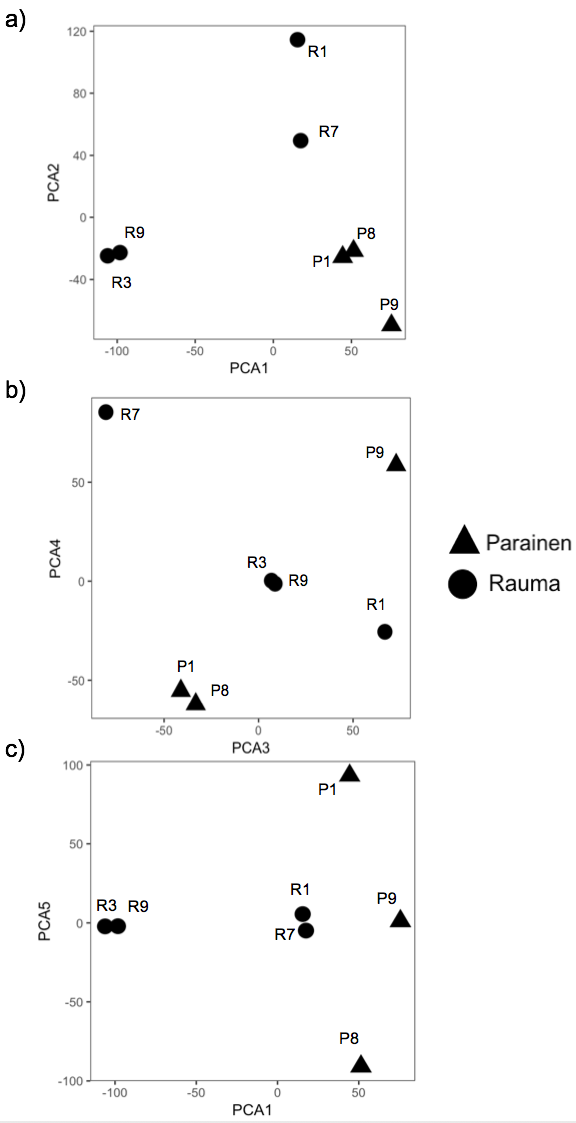 